TKANINA VOUGE PRODUCENT SIC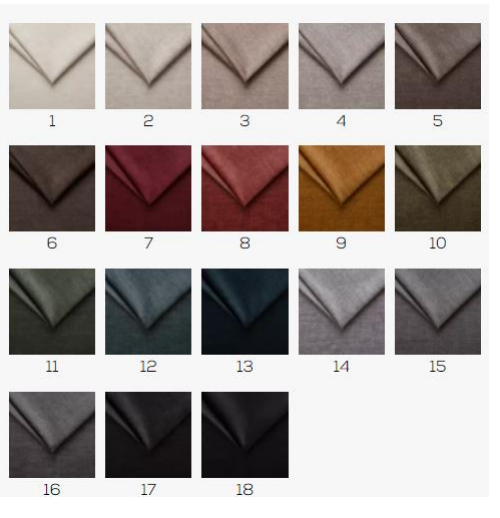 TKANINA SORO PRODUCENT DAVIS 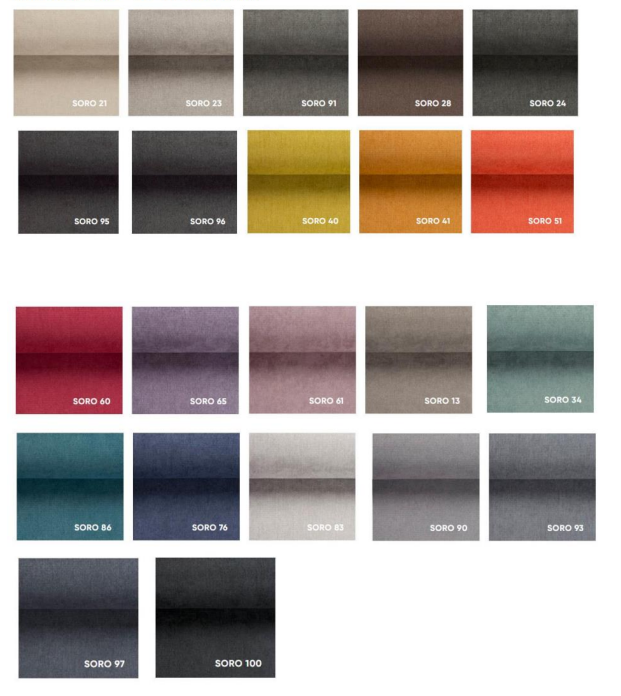 TKANINA SOLID PRODUCENT DAVIS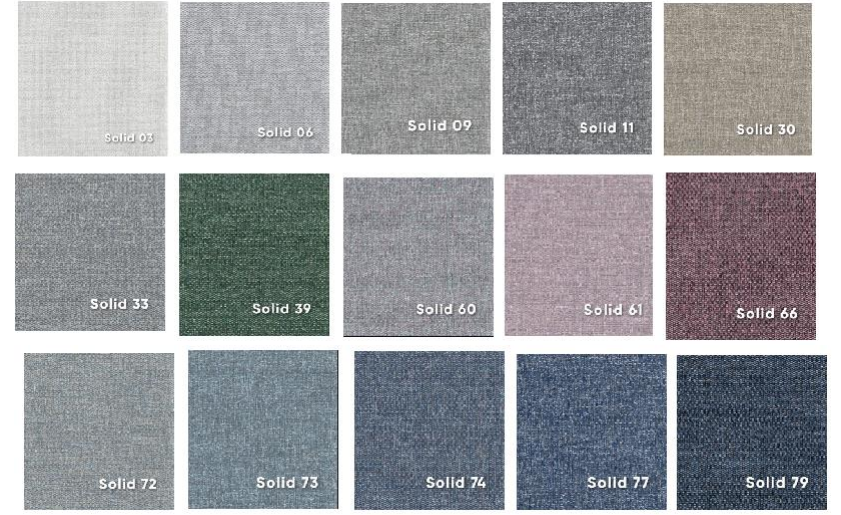 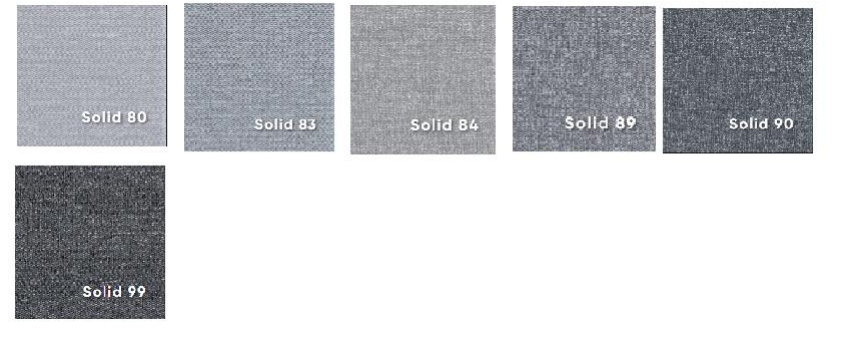 TKANINA ROSARIO PRODUCNET IDESIGN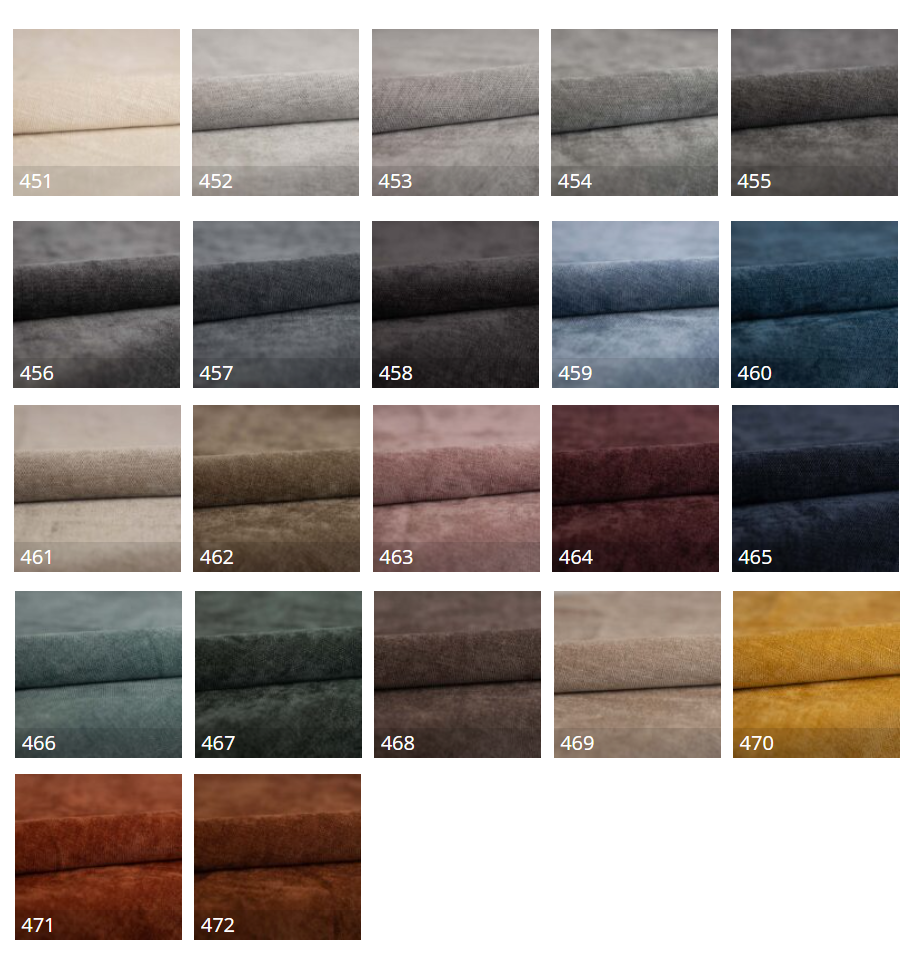 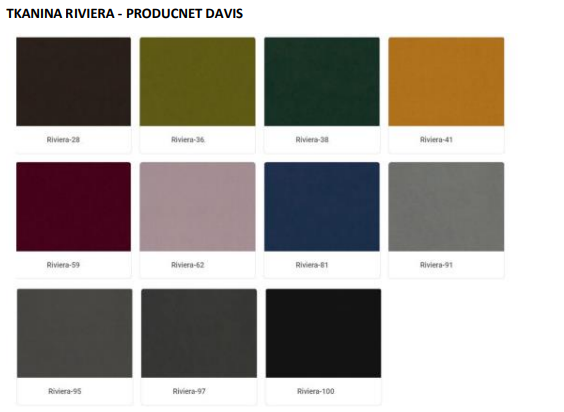 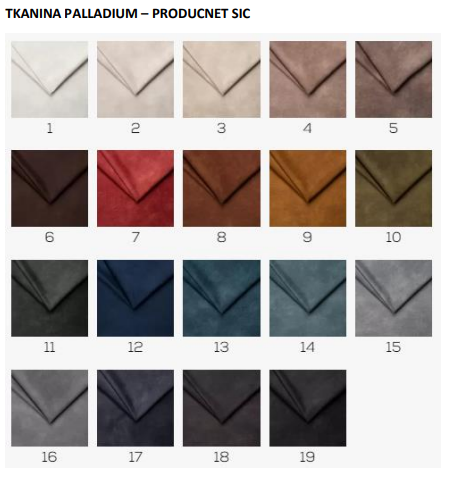 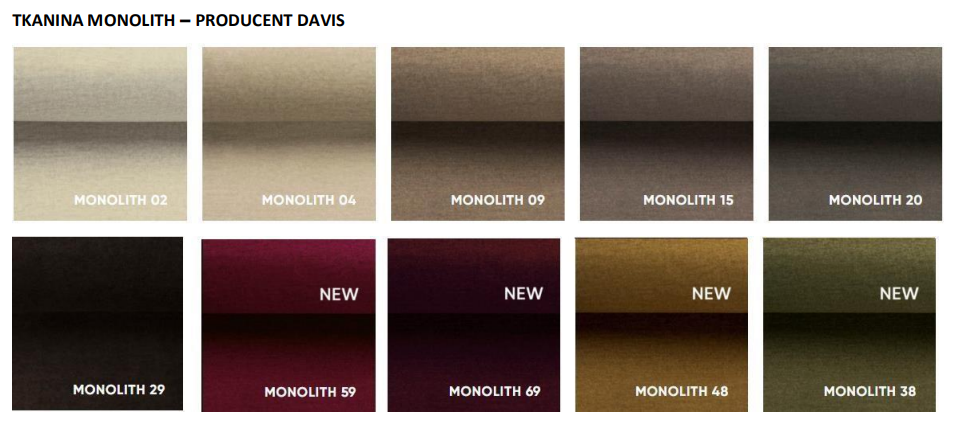 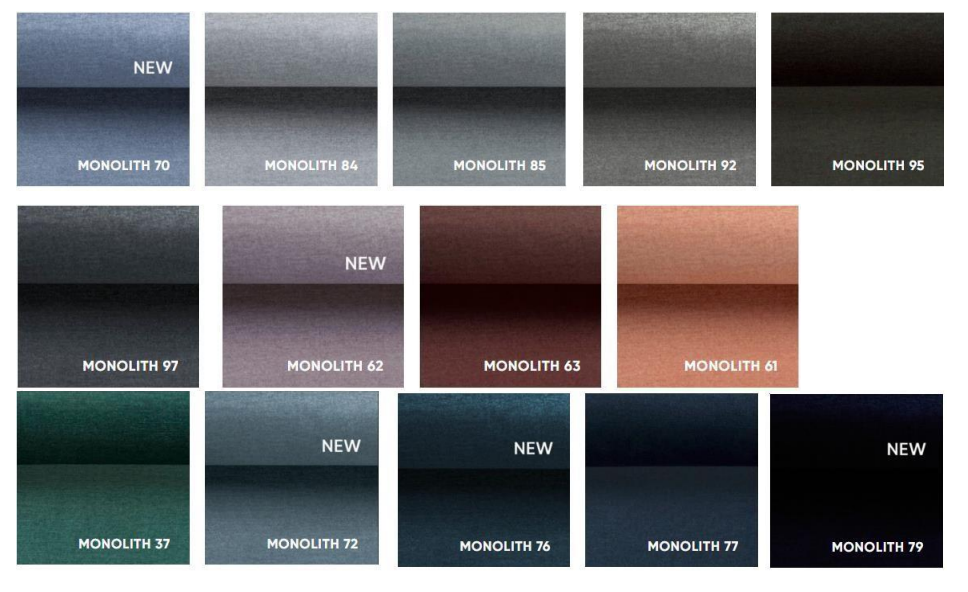 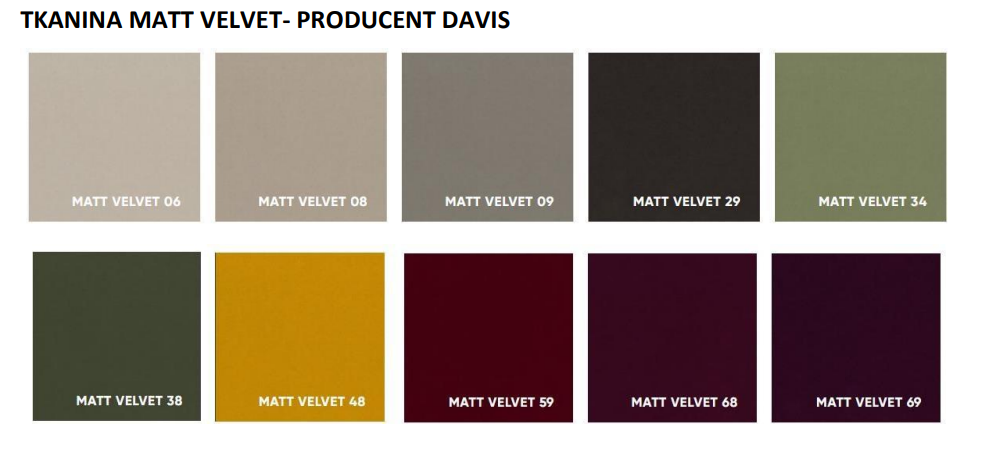 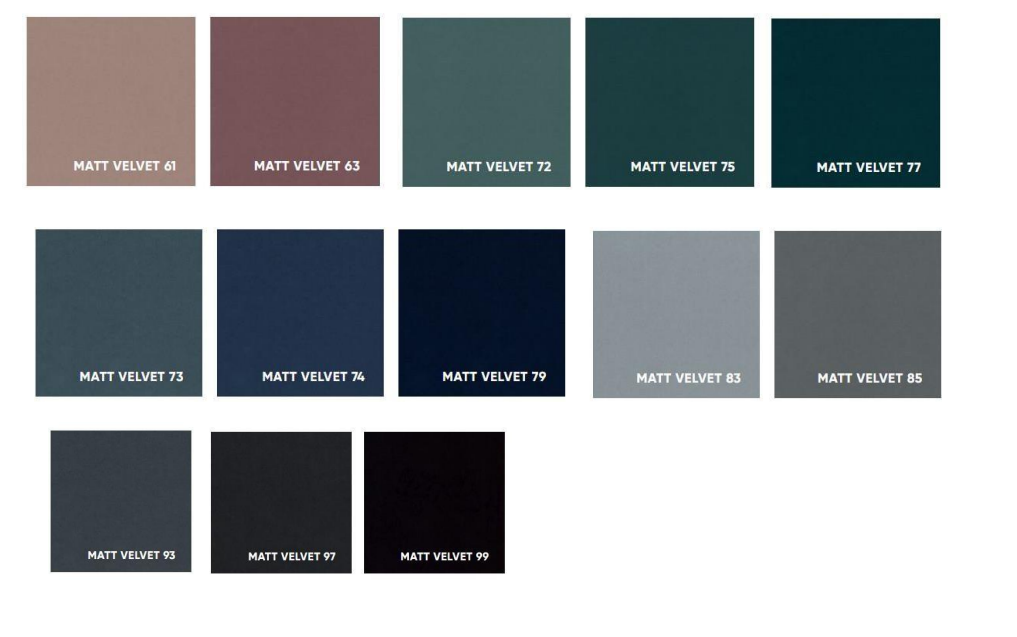 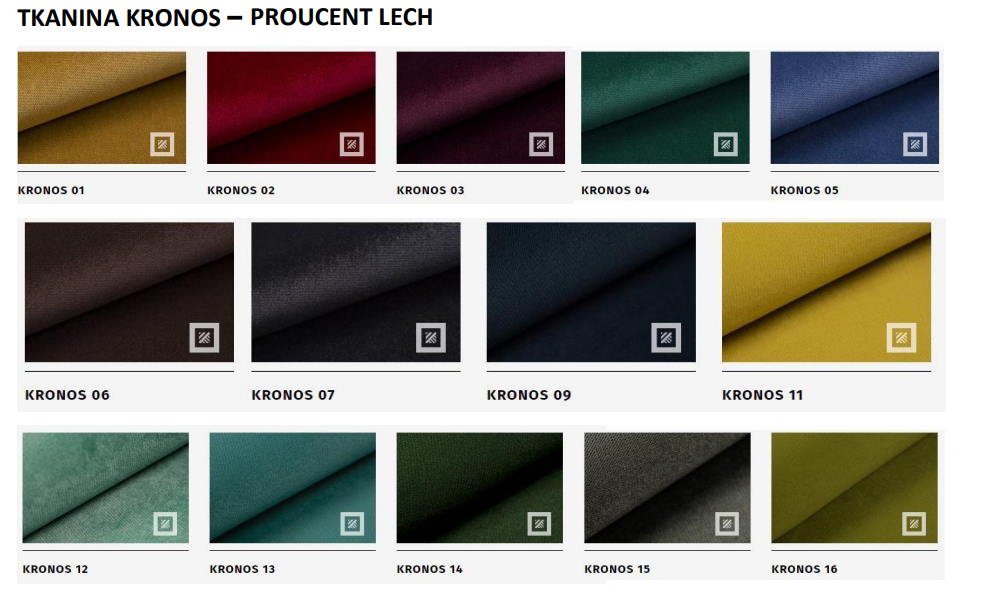 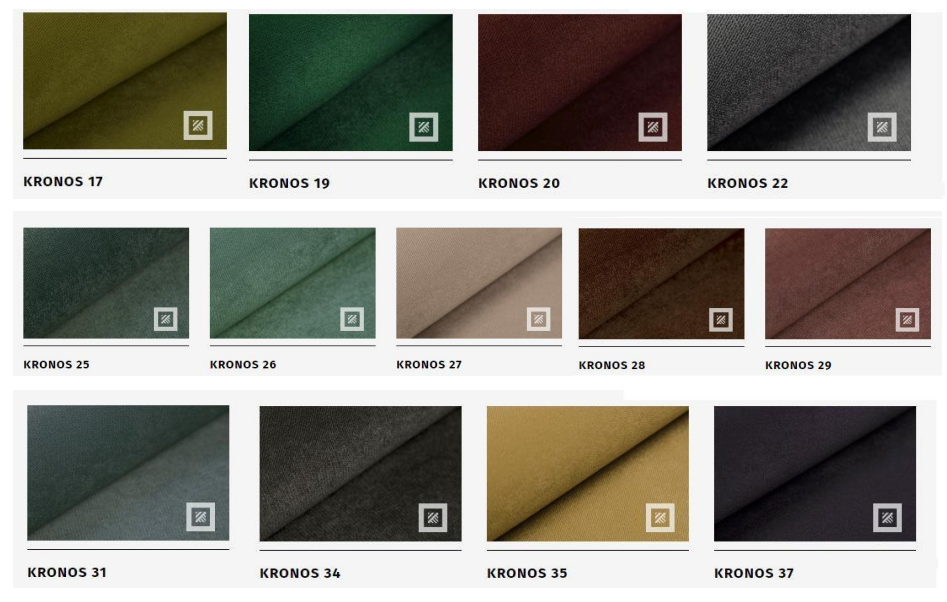 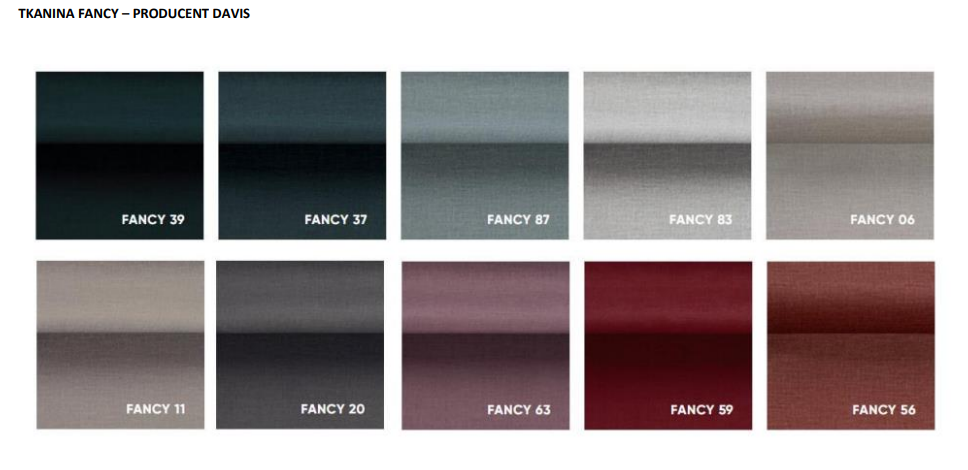 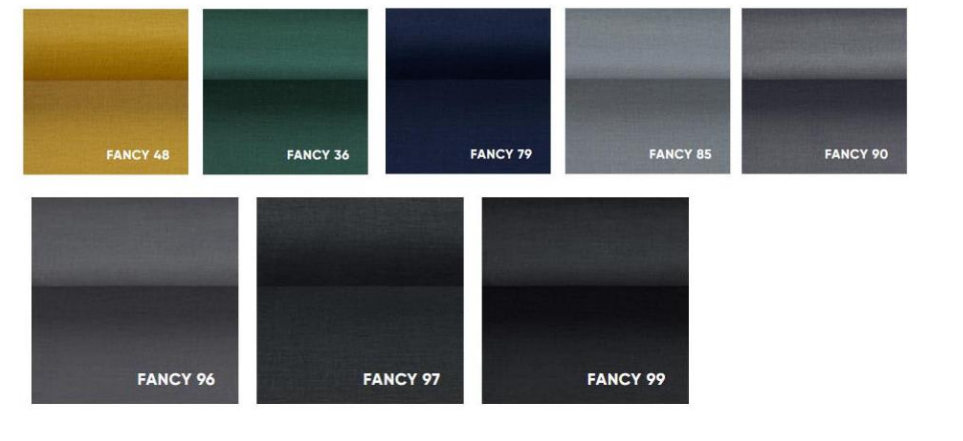 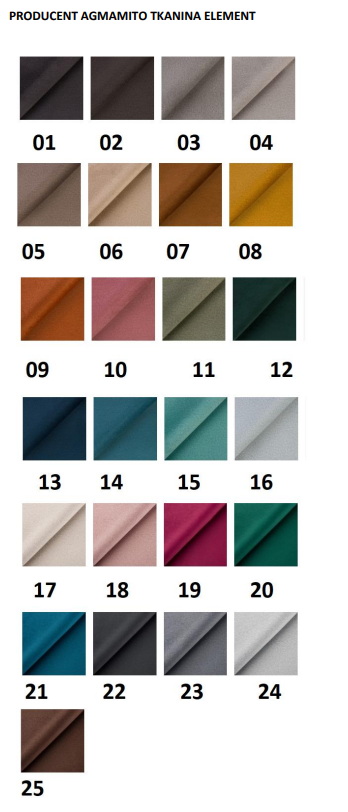 